MEMORANDUMDate:	June 29, 2017To:	Robert Sivinski, OMBFrom:	Amy Ho, NCESThrough:	Kashka Kubzdela, NCESRe:	2017–18 National Teacher and Principal Survey (NTPS 2017-18) Change Request (OMB# 1850-0598 v.19)The 2017–18 National Teacher and Principal Survey (NTPS 2017-18) was approved in June 2017 (OMB# 1850-0598 v.18). This request updates the approved NTPS 2017-18 procedures and materials with: (a) details of the final sampling design, of the treatment analyses, and of the model to predict schools’ propensity to respond and assign them to treatment groups; (b) non-substantive revisions to questionnaire items to correct typos and errors found; (c) addition of the “letter of better understanding” to recruitment materials; and (d) updated screenshots of the NTPS portal to show their finalized versions. None of the changes described in this request affect the approved respondent burden or the cost to the federal government. This request updates the approved 1850-0598 v.18 documents as follows:Part ATo reflect the revisions to the package materials submitted with this change request, the following revisions were made on page 3 of Part A: fulfill the last OMB terms of clearance that were provided to NCES as part of the NTPS 2015-16 approval in June 2015 (OMB# 1850-0598 v.11), and which stated that “OMB looks forward to having the results of NCES's adaptive survey design strategies included in its next submissionPart BTable 3 and Table 4 numbers in Part B were updated using the NTPS 2015-16 final response rates and CV of 25%.We added information about the addition of the “letter of better understanding” to recruitment materials:At the end of the first paragraph on page 10 of Part B under section B.2.2.1 (Priority Schools):As a new bullet point 9 on page 18 under section B.3.2 (Methods to Minimize Nonresponse):We updated details of the model to predict schools’ propensity to respond and assign them to treatment groups (including the contributing variables and expected numbers of affected schools and teachers).The schools will be assigned into one of eight experimental groups prior to the beginning of data collection. As such, the random assignment should result in similar TLF response rates across all groups by the beginning of Phase Two of the experiment. To ensure a similar distribution of schools for each of the eight experimental groups, the sample will be sorted by an indicator for whether or not the school is covered on the vendor list, potentially an indicator for whether or not the teacher list was located during internet look-ups, and other selected school characteristics. The school characteristics will be selected for having significant influence on response based on past cycles of NTPS and on a model calculated to predict the likelihood of a school returning the TLF. For example, one of the school characteristics that may have a significant influence on response is the priority/non-priority school status (i.e., schools with higher potential to impact weighting and lower propensity to respond that are subject to a slightly different set of collection operations), which will be taken into account by using it as a sort variable in which the priority/non-priority status will be a stratification variable in the model.Part C - Survey Items Justification & Appendix B - QuestionnairesWe updated questionnaire items to correct typos and errors found. A list of the updates to the questionnaire from the previous submitted version is provided below as Attachment 1.Appendix A – Communication MaterialsWe added (s) the “letter of better understanding” on pages104-106 and (b) information about this letter on page 26:Appendix C – NTPS PortalWe updated screenshots of the NTPS portal to show their finalized versions. The list of these updates is provided below as Attachment 2. The following text was removed from the Appendix C title page:Attachment 1List of updates/corrections made to the approved in June 2018 (OMB# 1850-0598 v.18) NTPS 2017-18 Questionnaires in Part C and Appendix B:Attachment 2List of updates made to the approved in June 2018 (OMB# 1850-0598 v.18) NTPS 2017-18 Portal in Appendix C:Item: Main Menu“Get Started” ”Go to Screener”; “Go to TLF”“Date Received”  “Date”Item: Encourage Participation [we indicated in the approved (OMB# 1850-0598 v.18) that these changes would be made and now they are reflected in the screen shots]Revised wording for Sample 3:You have a story to tell—about how you became a teacher, about the subjects you teach, about your kids, about how you feel about this school and teaching as a profession. The NTPS is a way for you to share your story with those who make decisions that affect us all. Remember, too, that your responses are confidential and your identity will never be disclosed (unless required by law). Remember, your responses are not visible to anyone at the school and your name will not be published in study reports. The results will only be published as summary statistics. Please take a few moments today to fill out the NTPS.Revised wording for Sample  4:I’ve written before to ask you to lend your voice to those of other teachers who are filling out the NTPS to make sure that decision makers know what you think when they make policies about education. I wanted to make sure that you know that time is running out for you to take the survey and be heard in those discussions. If you will, please find some time within the next day or two to fill out the NTPS. I think it’s important for all of us.Revised wording for Sample 5:It’s been really busy around here recently and I know that you’ve been busy too. I wanted to remind you, though-- your chance to fill out the NTPS is almost over. After the survey period ends, you won’t be able to add your voice to the thousands of other teachers who are participating in this important survey. It will only an hour or so take 40 minutes of your time and will provide really valuable information to decision makers about your views on education. They can only make good decisions with good information. Won’t Will you help by filling out the survey today?Item: FAQ [we indicated in the approved (OMB# 1850-0598 v.18) that these changes would be made and now they are reflected in the screen shots]Revision to “Will my school’s and individual staff members’ data remain confidential?”:Please be assured that both the U.S. Department of Education and the U.S. Census Bureau follow strict procedures to protect the confidentiality of study participants. All information you provide may only be used for statistical purposes and may not be disclosed, or used, in identifiable form for any other purpose except as required by law [Education Sciences Reform Act of 2002 (ESRA 2002), 20 U.S.C., §9573]. All of the provided information may be used only for statistical purposes and may not be disclosed, or used, in identifiable form for any other purpose except as required by law (20 U.S.C. §9573 and 6 U.S.C. §151).Your participation is voluntary, but your responses are necessary to make the results of this study accurate and timely.Revision to “Who authorizes this study?”:The U.S. Census Bureau will conduct this survey for NCES as authorized by the Education Sciences Reform Act of 2002, 20 U.S. Code §9541(b) and §9543(a).  The National Center for Education Statistics (NCES), part of the U.S. Department of Education, is authorized to conduct NTPS by the Education Sciences Reform Act of 2002 (ESRA 2002, 20 U.S.C. §9543). The data are being collected for NCES by the U.S. Census Bureau. The Office of Management and Budget (OMB) approved this survey.  The OMB control number is 1850-0598 and the approval expiration date is 06/30/2020.Item: Accessibility [we indicated in the approved (OMB# 1850-0598 v.18) that these changes would be made and now they are reflected in the screen shots]Removed old accessibility web links that brought users to: https://www.census.gov/about/policies/privacy/privacy-policy.html#par_textimage_1And replaced it with text only pertaining to Accessibility: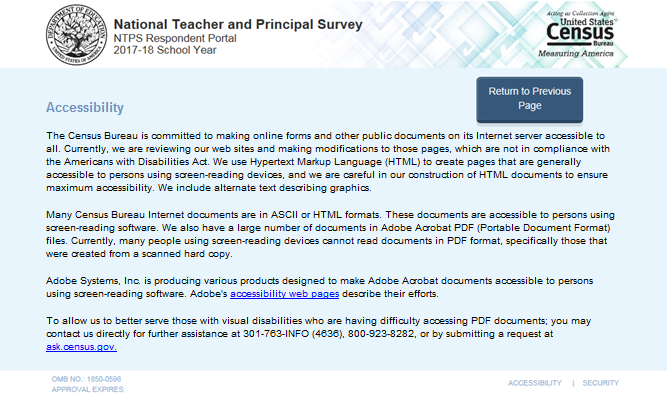 Item: Screener Interview Page 1 and Page 2Skip pattern correction: “(Survey Coordinator Contact Information)”  “(Verify School Type)”.The following pages have been shiftedPage 3  Page 11Page 4  Page 3Page 5  Page 4Page 6  Page 5Page 7  Page 6Page 8  Page 7Page 9  Page 8Page 10  Page 9Page 11  Page 10Item: Page 3, Page 6, Page 7, Page 8, Page 9, Page 10Skip pattern: “Page 13 (End of Interview)”  “Page 11 (Survey Coordinator Contact Information)”Item: Page 8If the respondent selects “Yes”, then a drop down box is presented to the respondent to select a grade.Item: Page 11All respondents receive this screen. All in-scope respondents (respondents who have not been directed to Screener Interview Page 12 (Out of Scope) up to this point in the Screener Interview) receive this screen.Added text: Data collection for the National Teacher and Principal Survey (NTPS) will begin later this summer. At that time, your school will receive the necessary material to complete three related surveys – a Principal Questionnaire, a School Questionnaire, and a Teacher Listing Form.Revised text: The school coordinator is  A “school coordinator” isSkip pattern: “Page 4 (Verify School Type)”  “Page 13 (End of Interview)”Item: TLF Teacher CompareFont color changed to black.Added screenshot for TLF Instructions pageItem: Provide a TLFAdded link to TLF Instructions pageReplaced box text with  button text.“Get Stated”  “Continue to File Upload”“Get Stated”  “Continue to Data Entry”Item: TLF InstructionsRevised text: “Select each link to expand. Required information to complete your TLF:”Item: Data Entry“Add Teacher” button moved to the right hand side; removed “clear entry” button“Teacher Name”  “First Middle Last Suffix” in exampleRevised text: “Please click the Instructions link for important information about the other staff that may teach at this school (e.g. itinerant teachers, substitute teachers, librarians, and principals.”“Click here for important information about the other staff that may teach at this school (e.g. itinerant teachers, substitute teachers, librarians, principals). Enter the information for each teacher in your school into the table below. Click "Add teacher" once you have completed each entry to add the teacher to the summary table at the bottom of this page. Once you have completed your teacher list, click "Submit" to submit your teacher list.”QuestionnairePage/ItemUpdateNTPS-2APage 10, item 4-2a,Page 10, item 4-2c,Page 11, item 4-3aPage 11, item 4-3cAdded: '(apple icon) If none, please mark (X) the box.Page 12, item 4-4[Old]: "teamwide, gradewide, or schoolwide?"[New]: "gradewide, teamwide, schoolwide, or districtwide?"’Page 13, item 4-6;Changed text to: ‘Mark (X) one box on each line.’Page 17, item 6-1bChanged text to: ‘During the LAST school year (2016-17), were you evaluated as a principal at THIS school?’[Old]: "year,"[New]: "year (2016-17),"Page 17, item 6-2a, 6-2f[Old]: "principal or school head"[New]: "principal."Page 19, item 7-1Capitalize ‘THIS’[Old]: "this"[New]: "THIS"Page 19, item 7-4d-Added period to ‘e.g.,’[Old]: "(e.g,"[New]: "(e.g.,"NTPS-2BPage 3, Instruction page[Old]: "PRINCIPAL,"[New]: "PRINCIPAL or SCHOOL HEAD,"Page 6, Item 2-2[Old]: "concerningthe"[New]: "concerning the"Page 8, item 3-4Deleted ‘or districtwide’ from question.Page 10, item 4-2aPage 10, item 4-2cPage 11, item 4-3aPage 11, item 4-3cAdded: '(apple icon)If none, please mark (X) the box.' Page 11, item 4-3aRemoved ‘district’ from text in parentheses.[Old]: "school, district,"[New]: "school"Page 14, item 4-8dRemoved ‘district’ from question.[Old]: "school, district,"[New]: "school"Page 17, item 6-1bChanged text to: ‘During the LAST school year (2016-17), were you evaluated as a principal at THIS school?’[Old]: "year,"[New]: "year (2016-17),"Page 19, item 7-1Capitalized ‘THIS’[Old]: "this"[New]: "THIS"NTPS-3APage 4, item 1-2;Page 6, item 1-10Page 17, item 5-3aPage 18, item 5-6bPage 18, item 5-6cPage 19, item 5-7Page 19, item 5-10Changed to text: ‘October 2017’	[Old]: "October,"[New]: "October 2017,"Page 10, item 2-2Changed ‘MOST’ to ‘THIRD GRADE’[Old]: "MOST"[New]: "THIRD GRADE"Page 13, item 3-1b;Page 13, item 3-1d;Page 14, item 3-2aRemoved comma after ‘i.e.’[Old]: "(i.e.,"[New]: "(i.e."Page 16, item 5-2a1st bullet, changed ‘1-6’ to ‘1-7’[Old]: "1-6,"[New]: "1-7,"Page 18, item 5-6aChanged text to: ‘GO TO item 5-7 on page 19.’[Old]: "5-7a"[New]: "5-7"Page 18, item 5-6e Changed text: ‘FRPL’ to ‘NSLP’[Old]: "FRPL-eligible students.Under"[New]: "NSLP-eligible students. Under"NTPS-3BPage 4, item 1-1;Page 5, item 1-2;Page 6, item 1-3;Page 6, item 1-4b;Page 25, item 5-3a;Page 26, item 5-6b;Page 26, item 5-6c;Page 27, item 5-7Changed to text: ‘October 2017’	[Old]: "October,"[New]: "October 2017,"Page 8, item 1-9Added school types:"MONTESSORI school""EARLY CHILDHOOD PROGRAM OR DAY CARE CENTER – such as kindergarten only, prekindergarten and kindergarten and transitional first grade only, day care and transitional kindergarten only, etc."Page 10, item 1-10, first sentenceAdded "or" before “program”Page 10, item 1-10, (third example text following )response box[Old]: "10."[New]: "1-10."Page 13, item 1-15[Old]: "U’Mesorah)"[New]: "Umesorah)"Page 14, item 1-15, (under OTHER SCHOOL ASSOCIATIONS OR ORGANIZATIONS)Removed "Coalition of Alternative Community Schools (NCACS) National"Page 17, item 2-2Changed ‘MOST’ to ‘THIRD GRADE’[Old]: "MOST"[New]: "THIRD GRADE"Page 20, item 3-1b;Page 20, item 3-1d;Page 21, item 3-2aRemoved comma after ‘i.e.’[Old]: "(i.e.,"[New]: "(i.e."Page 22, item 3-4a (under ‘How is this funded?’)Remove ‘district’[Old]: "school, district"[New]: "school"Page 27, item 5-8bChange answer box from 4 to 5 spaces.NTPS-4APage 3, item 1-1 (on 3rd and 4th options)Remove comma after ‘i.e.’[Old]: "(i.e.,"[New]: "(i.e."Page 19, Code 265, 266, 267Philosophy was moved to code 266; Religious studies, theology, or divinity was moved to 267NTPS-4BPage 3, item 1-1 (on 3rd and 4th options)Remove comma after ‘i.e.’[Old]: "(i.e.,"[New]: "(i.e."Page 19, Code 265, 266, 267Philosophy was moved to code 266; Religious studies, theology, or divinity was moved to 267